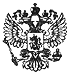 УКАЗ ПРЕЗИДЕНТА РФ ОТ 2 АПРЕЛЯ 2020 Г. N 239 "О МЕРАХ ПО ОБЕСПЕЧЕНИЮ САНИТАРНО-ЭПИДЕМИОЛОГИЧЕСКОГО БЛАГОПОЛУЧИЯ НАСЕЛЕНИЯ НА ТЕРРИТОРИИ РОССИЙСКОЙ ФЕДЕРАЦИИ В СВЯЗИ С РАСПРОСТРАНЕНИЕМ НОВОЙ КОРОНАВИРУСНОЙ ИНФЕКЦИИ (COVID-19)"     В целях обеспечения санитарно-эпидемиологического благополучия    населения на территории Российской Федерации в связи с распространением  новой коронавирусной инфекции (COVID-19), в соответствии со статьей 80  Конституции Российской Федерации постановляю:     1. Установить с 4 по 30 апреля 2020 г. включительно нерабочие дни с сохранением за работниками заработной платы.    2. Высшим должностным лицам (руководителям высших исполнительных органов государственной власти) субъектов Российской Федерации с учетом положений настоящего Указа, исходя из санитарно-эпидемиологической обстановки и особенностей распространения новой коронавирусной инфекции (COVID-19) в субъекте Российской Федерации, обеспечить разработку и реализацию комплекса ограничительных и иных мероприятий, в первуюочередь:     а) определить в границах соответствующего субъекта Российской Федерации территории, на которых предусматривается реализация комплекса ограничительных и иных мероприятий, направленных на обеспечение санитарно-эпидемиологического благополучия населения (далее - соответствующая территория), в том числе в условиях введения режима повышенной готовности, чрезвычайной ситуации;   б) приостановить (ограничить) деятельность находящихся на соответствующей территории отдельных организаций независимо от организационно-правовой формы и формы собственности, а также индивидуальных предпринимателей с учетом положений пунктов 4 и 5 настоящего Указа;   в) установить особый порядок передвижения на соответствующей территории лиц и транспортных средств, за исключением транспортных средств, осуществляющих межрегиональные перевозки.  3. Ограничительные и иные мероприятия могут реализовываться в различные периоды времени в пределах общего срока, установленного пунктом 1 настоящего Указа.  4. Настоящий Указ не распространяется на следующие организации (работодателей и их работников):  а) непрерывно действующие организации;  б) медицинские и аптечные организации;     в) организации, обеспечивающие население продуктами питания и товарами первой необходимости;     г) организации, выполняющие неотложные работы в условиях чрезвычайной ситуации и (или) при возникновении угрозы распространения заболевания, представляющего опасность для окружающих, в иных случаях, ставящих под угрозу жизнь, здоровье или нормальные жизненные условия населения;     д) организации, осуществляющие неотложные ремонтные и погрузочно-разгрузочные работы;   е) организации, предоставляющие финансовые услуги в части неотложных функции (в первую очередь услуги по расчетам и платежам);   ж) иные организации, определенные решениями высшего исполнительного органа государственной власти субъекта Российской Федерации исходя из санитарно-эпидемиологической обстановки и особенностей распространения новой коронавирусной инфекции (COVID-19) в субъекте Российской Федерации. 5. Настоящий Указ может распространяться на системообразующие, а также научные и образовательные организации по согласованию с Правительством Российской Федерации.  6. Федеральным государственным органам, органам управления государственными внебюджетными фондами определить численность соответственно федеральных государственных служащих, работников, обеспечивающих с 4 по 30 апреля 2020 г. включительно функционирование этих органов.  7. Государственным органам субъектов Российской Федерации и органам местного самоуправления исходя из санитарно-эпидемиологической обстановки и особенностей распространения новой коронавирусной инфекции (COVID-19) на соответствующей территории Российской Федерации определить численность государственных и муниципальных служащих, обеспечивающих с 4 по 30 апреля 2020 г. включительно функционирование этих органов. 8. Организациям, осуществляющим производство и выпуск средств массовой информации, определить численность работников, обеспечивающих с 4 по 30 апреля 2020 г. включительно функционирование этих организаций.  9. Настоящий Указ вступает в силу со дня его официального опубликования.                                     Президент Российской Федерации                                  В. ПутинМосква, Кремль  2 апреля 2020 года   N 239ОБЗОР ДОКУМЕНТАКарантинные выходные продлятся до конца апреля.
Чтобы предотвратить распространение COVID-19, с 4 по 30 апреля 2020 г. включительно установлены нерабочие дни с сохранением за сотрудниками заработной платы.
Главам регионов поручено разработать комплекс ограничительных и иных мероприятий. При этом в первую очередь необходимо:
- исходя из санитарно-эпидемиологической обстановки определить территории, на которых будет действовать особый режим;
- приостановить (ограничить) деятельность находящихся на этих территориях отдельных организаций и ИП, а также установить на них особый порядок передвижения лиц и транспорта, за исключением межрегиональных перевозок.
Перечислены организации, которые должны продолжить свою работу в указанный период. Среди них - больницы и аптеки, продуктовые магазины, банки, непрерывно действующие организации. Главы регионов вправе расширить этот список.
Указ может распространяться на системообразующие, а также научные и образовательные организации по согласованию с Правительством РФ.
Органы власти всех уровней, а также СМИ должны определить численность сотрудников, обеспечивающих функционирование этих органов и организаций с 4 по 30 апреля 2020 г.
Указ вступает в силу со дня опубликования.